Ålands lagtings beslut om antagande avLandskapslag om ändring av 1 § landskapslagen om tillämpning i landskapet Åland av lagen om skattetillägg och förseningsränta	I enlighet med lagtingets beslut ändras 1 § 1 mom. landskapslagen (1996:50) om tillämpning i landskapet Åland av lagen om skattetillägg och förseningsränta som följer:1 §	Vid försummelse att inom utsatt tid betala skatt till kommunen eller medieavgift eller förskott på någon av dessa, ska lagen om skattetillägg och förseningsränta (FFS 1556/1995) tillämpas med de avvikelser som följer av denna lag.- - - - - - - - - - - - - - - - - - - - - - - - - - - - - - - - - - - - - - - - - - - - - - - - - - - -__________________	Denna lag träder i kraft den…__________________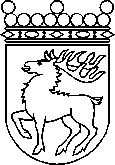 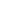 Ålands lagtingBESLUT LTB 45/2020BESLUT LTB 45/2020DatumÄrende2020-06-03LF 23/2019-2020	Mariehamn den 3 juni 2020	Mariehamn den 3 juni 2020Roger Nordlund  talmanRoger Nordlund  talmanIngrid Zetterman  vicetalmanBert Häggblomvicetalman